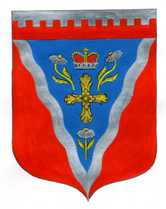 Совет депутатовмуниципального образования Ромашкинское сельское поселениемуниципального образования Приозерский муниципальный район Ленинградской областиР Е Ш Е Н И Еот 12 марта 2015 года                                                                                                      № 34                        В соответствии с Жилищным кодексом Российской Федерации, Федеральным законом от 06 октября 2003 года № 131-ФЗ "Об общих принципах организации местного самоуправления в Российской Федерации», Постановлением правительства Российской Федерации от 28 января 2006 года N 47 «Об утверждении положения о признании помещения жилым помещением, жилого помещения непригодным для проживания и многоквартирного дома аварийным и подлежащим сносу и реконструкции»  в редакции Постановления правительства РФ от 02 августа 2007 № 494 и руководствуясь Уставом Муниципального образования Ромашкинское сельское поселение, Совет депутатов муниципального образования Ромашкинское сельское поселение Приозерский муниципальный район Ленинградской области РЕШИЛ:Внести изменение в решение Советов депутатов от 4 апреля 2012 года  № 107 «Об утверждении Положения о признании помещения жилым помещением, жилого помещения непригодным для проживания и многоквартирного дома аварийным и подлежащим сносу и реконструкции муниципального образования Ромашкинское сельское поселение».Пункт 7 изложить в следующей редакции: «Признание помещения жилым помещением, пригодным (непригодным) для проживания граждан, а также многоквартирного дома аварийным и подлежащим сносу или реконструкции осуществляется межведомственной комиссией МО Ромашкинское сельское поселение, создаваемой в этих целях (далее - МВК), а так же для реализации прав граждан на приобретение жилья в рамках мероприятий федеральной целевой программы «Устойчивое развитие сельских территорий на 2014 - 2017 годы и на период до 2020 года» на основании оценки соответствия указанных помещений и домов установленным в настоящем Положении требованиям.»Пункт 42 изложить в следующей редакции: «Межведомственная комиссия МО Ромашкинское сельское поселение на основании заявления собственника (нанимателя) помещения или заявления гражданина для реализации прав граждан на приобретение жилья в рамках мероприятий федеральной целевой программы «Устойчивое развитие сельских территорий на 2014 - 2017 годы и на период до 2020 года», либо на основании заключения органов, уполномоченных на проведение государственного контроля и надзора, по вопросам, отнесенным к их компетенции, проводит оценку соответствия помещения установленным в настоящем Положении требованиям и признает жилое помещение пригодным (непригодным) для проживания, а также признает многоквартирный дом аварийным и подлежащим сносу или реконструкции».Настоящее решение подлежит обязательному опубликованию в газете «Приозерские ведомости» и размещению на сайте муниципального образования www.ромашкинское.рф.Настоящее решение вступает в законную силу со дня его подписания.Контроль за исполнением настоящего решения возложить на постоянную комиссию по строительству, транспорту, связи и жилищно-коммунальному хозяйству (председатель   В.А. Шестаков)   Глава муниципального образования                                В.В. СмирноваИсп: Руденко И.М.(813) 79-99-515Разослано; дело -2, прокуратура -1«О внесении изменений в решение Советов депутатов от 4 апреля 2012 года  № 107 «Об утверждении Положения о признании помещения жилым помещением, жилого помещения непригодным для проживания и многоквартирного дома аварийным и подлежащим сносу и реконструкции муниципального образования Ромашкинское сельское поселение».